Section 1	Introduction	1-1Section 2	Benefits Analysis Assumptions	2-32.1	Analytical Assumptions	2-32.1.1	Assumptions – General	2-32.1.1.1	Discount Rates	2-32.1.1.2	Evaluation Period	2-32.1.1.3	Key Benefit-Cost Evaluation Measures	2-32.1.2	Assumptions – Travel Demand and Travel Time	2-42.1.2.1	Travel Demand Assumptions	2-42.1.2.2	Traffic Volumes in Assessment Corridor	2-42.1.2.3	Travel Demand Sources and Forecast Years	2-52.1.2.4	Bicycle Commuter Data	2-52.1.2.5	Travel Time Savings	2-52.1.2.6	Annualization Factor	2-62.1.2.7	Value of Time	2-62.1.2.8	Vehicle Miles Travelled	2-72.1.2.9	Vehicle Hours Travelled	2-72.1.2.10	Average Vehicle Occupancy	2-72.1.3	Assumptions – Vehicle Operation	2-82.1.3.1	Vehicle Operating Costs	2-82.1.3.2	Vehicle Operating Costs – Bustang	2-92.1.4	Assumptions – Infrastructure Operations and Maintenance	2-92.1.4.1	Operations and Maintenance Costs – General Purpose and Managed Lanes	2-92.1.4.2	Operations and Maintenance Costs – Bridges	2-92.1.4.3	Operations and Maintenance Costs – Bus Related Infrastructure	2-102.1.5	Assumptions - Safety	2-102.1.6	Assumptions – Emissions	2-112.1.6.1	Emissions Quantification	2-122.1.6.2	Emissions Valuation Approach	2-132.1.7	Assumptions – Freight	2-142.1.7.1	Freight Value	2-142.1.7.2	Freight Inventory	2-142.1.8	Assumptions – Other Categories	2-152.1.8.1	Tolling Revenues	2-152.1.8.2	Residual Value	2-15Section 3	Outcomes	3-163.1	Economic Outcomes	3-163.1.1	Travel Time Savings	3-163.1.1.1	Travel Time Savings – Personal Vehicles and Passengers	3-163.1.1.2	Travel Time Savings – Commercial Trucks	3-173.1.1.3	Travel Time Savings – Bustang Express Bus	3-173.2	Safety Outcomes	3-183.3	Environmental Outcomes	3-193.3.1	Emissions Reduction	3-19Section 4	Costs Analysis	4-204.1	Initial Capital Costs for I-25 Project	4-214.1.1	General Purpose Lanes	4-214.1.2	Managed Lanes	4-214.1.3	Bridges	4-214.1.3.1	Bus Related Infrastructure	4-224.1.4	Schedule of Construction Expenditures	4-234.2	Annual Operating and Maintenance Costs	4-234.3	Discounted Capital and Operations and Maintenance Costs	4-234.3.1	Residual Value	4-24Section 5	Benefits Cost Analysis Results	5-255.1	Benefits by Long Term Outcomes	5-265.1.1	Economic Competitiveness	5-265.1.1.1	Personal Vehicle and Passenger Travel Time Savings	5-275.1.1.2	Travel Time Savings – Bustang Passengers	5-275.1.1.3	Travel Time Savings – Commercial Truck Drivers	5-275.1.2	Reduction in Vehicle Operating Costs	5-285.1.2.1	Personal Vehicle Operating Savings	5-285.1.2.2	Freight Operating Savings	5-285.1.2.3	Freight Inventory Savings	5-285.1.2.4	Bus Operating Savings	5-295.1.3	Safety	5-295.1.4	Environmental Sustainability	5-305.1.4.1	Emissions Savings from Reduced Operating Hours	5-315.1.4.2	Emissions Savings from VMT Avoided	5-315.1.5	State of Good Repair	5-32IntroductionA benefit-cost assessment (BCA) was conducted for the North I-25 Widening Project (I-25 Project) for submission to the U.S. Department of Transportation (DOT) to support the discretionary grant application of the Colorado Department of Transportation for the 2016 TIGER program.  This analysis was conducted in accordance with the DOT’s 2016 supplement to its 2014 Benefit-Cost Analysis Guidance for Tiger Grant Applicants for a 23 year assessment period beginning with capital outlays in 2018 through to 2020 and operations from 2021 to 2040.     The I-25 Project is to take place along a 14 mile corridor (assessment corridor) of Interstate 25 (I-25) which runs north to south in Weld and Larimer Counties in northern Colorado.  I-25’s local, regional and national importance is multifaceted. It is the only major highway connecting Denver and the Fort Collins/Region, represents both a designated nuclear route and a major evacuation route. I-25 comprises the majority of the CanAm Highway, one of the major north-south freight corridors in the central United States which allows for the movement of goods to and from Canada and Mexico into the United States.  Currently, I-25 experiences significant congestion during several weekday periods between Fort Collins and Loveland.  During the morning peak and shoulder periods, the majority of northbound traffic in the assessment corridor experiences levels of service (LOS) ratings of E or F; during the evening peak and shoulder periods, both directions of travel experience LOS ratings of D, E or F throughout the entirety of the assessment corridor.  This congestion leads to significant delays for transit users and the drivers of private and commercial vehicles. Without the I-25 Project, forecast growth in vehicles will further exacerbate the already congested and unsatisfactory traffic conditions in the assessment corridor.  To address the congestion problems prevalent throughout the assessment corridor, the I-25 Project proposes a number of works which would aim to improve efficiency, safety and resiliency across multiple modes of travel.  These works include: The rehabilitation or reconstruction of the existing two general purpose lanes and introduction of a separated managed lane in each direction along the entirety of the assessment corridor;The widening or replacement of four sets of bridges to accommodate the addition of managed lanes and the raising of specific bridges to improve their resiliency in the face of future flood events;The development of a Park and Ride facility and bus slips near the US34/I-25 which will generate significant time savings for transit users;The construction of the Kendall Parkway Underpass (in conjunction with the replacement of the Union Pacific Railroad Bridge) at Centerra which will alleviate congestion on US34 and facilitate more efficient multimodal access to the Park and Ride facility; and The construction of the an approximately one mile segment connecting the Fort Collins and Poudre Bike Trails, thus linking up over 40 miles of trail that allow for bikers to seamlessly ride from Fort Collins to Greeley.  This trail segment’s construction is enabled by the reconstruction and raising of the deck height of the Cache Le Poudres bridges. The realization of I-25 Project will deliver a variety of benefits, most notably reductions in travel times through the corridor during weekdays, reductions in vehicle accidents and improvements in freight efficiency.  Notable impacts that the I-25 Project will deliver benefits for long term outcomes criteria include the following summarized in Table 1.  Table 1: Key Benefits Delivered by Long Term Outcomes (2021 – 2040)Source: AECOMBenefits Analysis AssumptionsThe BCA evaluates the benefits and costs of implementing the I-25 Project against the no action scenario in which the I-25 Project does not occur.  The analysis utilizes information from a number of sources from both government agencies and consultants engaged by the applicant, as well a number of assumptions which are compliant with DOT guidance.   Analytical AssumptionsAssumptions – General Discount RatesConsistent with the DOT’s guidance for TIGER grants, and with OMB Circular A-4, real discount rates of 3 and 7 percent have been used for this analysis.  Project investments are expressed in constant 2016 dollars. In instances where assumptions, cost estimates or benefit valuations are expressed in dollar values for other years, the Chained Price Index information from the White House Office of Management and Budget’s Gross Domestic Product and Deflators have been used to bring these to 2016 dollar figures. Evaluation Period The evaluation period in this assessment is 23 years, extending from 2018 through to the end of 2040.   This evaluation period begins in the year in which capital expenditures for the I-25 Project are to begin, plus twenty years of operations of the managed lanes and other associated works of the I-25.  This analysis assumes that construction of the I-25 Project will begin in 2018 will continue through to 2020.  Operations of the managed lanes along the assessment corridor will begin in the first quarter of 2021. All benefits and costs are assumed to occur at the end of the year, with benefits beginning to be accrued in 2021, the same year that operation is scheduled to commence.    Key Benefit-Cost Evaluation MeasuresThis benefit-cost analysis converts potential gains (benefits) and losses (costs) resulting from the implementation of the I-25 Project into monetary units and compares them.  The following two common benefit-costs evaluation measures are included in this analysis.Net Present Value (NPV) NPV compares the net benefits (benefits less costs) after being discounted to present values using the real discount rate assumption.  The NPV provides a perspective on the overall dollar magnitude of cash flows over time in $2016. Benefit Costs Ratio (BCR)The BCR expresses the relation of discounted benefits to discounted costs as a measure of the extent to which the project benefits either exceed or fall short of their associated costs. Assumptions – Travel Demand and Travel Time Travel Demand Assumptions In July 2014, Muller Engineering Company, Inc. (Muller) produced a technical memorandum for the Colorado Department of Transportation (CDOT) entitled I-25 Managed Lanes Traffic Operations Analysis – Final (I-25 Managed Lanes Study).  This memorandum complemented a study entitled Traffic and Revenue Assessment of Tolled Express Lanes Scenarios (T&R Study), produced in the same month by CDM-Smith.  Estimations on the total number of trips within the corridor as well as revenue generated by the managed lanes under the build scenario were updated by CDM-Smith in their 2016 draft technical memorandum Traffic and Revenue Update of Tolled Express Lanes: Scenario 3c.  Together, these documents modeled the Average Weekday Daily Traffic (AWDT) for the assessment corridor, estimating the volume of traffic within the assessment corridor between 5am and 7pm each weekday, as well as the travel times, average speeds in general purpose and managed lanes, and revenue generated by the use of the managed lanes.  The benefit evaluation within this analysis assesses only the daily AWDT as described above as it is only during this fourteen hour period on weekdays that congestion currently occurs within the assessment corridor.  Travel time savings and associated benefits are assessed for only two periods during the weekdays, 6:45am – 8:30am and 3pm – 7pm.  These two periods represent the times of the day when congestion along the corridor is most pronounced, as well as the only time for which travel time savings between the two scenarios have been modelled.   While thousands of vehicles utilize this corridor outside of these time periods throughout the week and over the weekend, congestion levels and travel time savings have not been modelled for this times and thus are not assessed within this analysis.  Traffic Volumes in Assessment CorridorVolumes under the baseline and build scenarios for both northbound and southbound traffic within the assessment corridor have been derived from Muller’s and CDM-Smith’s AWDT data for the years 2015, 2025 and 2035, with volume estimates for 2020, 2030 and 2040 inter-and extrapolated from this data.  The overall reduction in vehicle volumes between the two scenarios is assumed to be reflective of mode shift from single passenger vehicles to carpooling (high occupancy vehicles or HOV 3+) and to public transit.    Traffic volumes for a representative segment of the assessment corridor under both scenarios, are shown in Table 2.Table 2: Traffic Volumes in Assessment Corridor (2020-2040) Source: CDM – Smith (2016), Muller (2014), AECOMTravel Demand Sources and Forecast YearsThe travel demand data used in this analysis was extracted from aforementioned studies conducted in 2014 and 2016 by Muller and CDM-Smith, respectively.  These studies in turn utilized the travel demand models (COMPASS) from the Denver Regional Council of Governments (DRCOG) and North Front Range Metropolitan Planning Organization (NFRMPO) as the basis for developing their traffic and revenue travel demand model. Scenarios used for the analysis were the no-action (baseline) and Scenario 3c (build scenario) from the T&R Study.  Both scenarios forecast average weekday trips within the corridor and travel times within the assessment corridor for 2015, 2025 and 2035.  The build scenario forecasts travel times for both the assessment corridor’s managed and general purpose lanes.   Bicycle Commuter DataProjected ridership for bike commuters utilizing the Poudre River trail connection enabling them to commute to/from Fort Collins from Windsor and Greely was developed by Atkins.  Their analysis utilized a variety of US Census Bureau data coupled with Colorado Department of Health demographic information to estimate bike commuters.  Atkin’s forecasts estimate a current range of bicycle commuters between the cities of between 35-150.  For the BCA analysis, an assumption of 90 round trips per day was used, split evenly between those commuting to Fort Collins from Windsor and from Greeley.  The bicycle commuting analysis assumes annual growth in commuters of 2.2% in line with the assumed growth rate of the North Front Range travel demand model.  This assumption sees the number of bicycle commuters using the Poudre River Trail rise to approximately 160 by the end of the assessment period.  Given the section of the trail completing the Poudre River Trail does not exist in the baseline study, all bicycle commuters using this trail in the build scenario are considered to be part of the mode shift from single passenger vehicles to other forms of transportation.  Accordingly, the impacts and benefits delivered from this mode shift to bicycle has been assessed along other forms of mode shift (to carpooling and Bustang).  Travel Time Savings Travel time savings estimations were derived from Muller’s 2014 study.  Travel times were estimated for both north- and southbound traffic for the entire length of the assessment corridor.  Travel time savings for 2020 and 2030 were interpolated from the 2015 and 2025 estimates; 2040 travel time savings were extrapolated from 2035 data.  Table 3 provides an overview of the travel times and the time savings across the assessment period by direction of travel. Table 3: Travel Times and Savings During Peak and Shoulder Periods (2020-2040)Source: Muller (2014), AECOMAnnualization Factor This analysis considers various benefits and costs resulting from changes to the commuter bus service Bustang, which provides express bus services between the three locations in the assessment corridor (Fort Collins, Harmony Road and US34/I25 Interchange) and downtown Denver.  As Bustang does not operate on weekends or holidays, an annualization factor of 260 days of weekday operations per annum has been assumed.  This same annualization factor was used by CDM-Smith and Atkins when developing forecasts of traffic volumes and tolling revenue, respectively, within the assessment corridorValue of Time Travel time savings are converted from hours to dollars.  This is performed by assuming that travel time is valued as a percentage of the average wage rate, with different percentages assigned to different trip purposes.   This analysis has used the DOT’s Recommended Hourly Value of Travel Time Savings, as shown below in Table 4, and assumes the mix of personal and business travel to be consistent with the DOT’s national distribution for local travel by surface modes.    Table 4: Hourly Values of Travel Time Savings, All-Commercial Drivers*Distribution for local travel by surface modes: 95.4% personal, 4.6% business.Source: US Department of Transportation (2014)As per the DOT’s guidance, a real growth rate of 1.2% per annum has been assumed for the value of time figures and is applied to all years in the analysis after 2016. Vehicle Miles TravelledVehicle miles travelled (VMT) are used in a variety of benefits and costs categories including: safety, emissions, and operations and maintenance. In both the baseline and build scenarios, the total VMT for the assessment corridor is forecast to decrease over time, though at differing magnitudes. Personal vehicle VMT was estimated by assessing the number of forecast trips within the corridor, point of origin, and direction of travel, and applying these to the distance travelled within the corridor. Commercial truck VMT was estimated using the number of annual truck trips through the corridor, with the number of trucks as a percentage of traffic volumes derived from CDOT’s recent historical road share information.  Bustang VMT was estimated by using CDOT’s data on point of boarding/alighting and ridership.  A further assumption is that passengers using Bustang only travel to and from the Denver Union Station and that there is no intraregional travel on Bustang within the assessment corridor. For Bustang ridership attributed to mode shift or inducement, the additional distance between the Denver Union Station and the southern point of the assessment corridor – a round trip distance of 77.8 miles – has been included in VMT avoided on a per passenger basis.  The rationale for this assumption is that passengers choosing to use transit will thus avoid travelling the distance to and from Denver in a personal vehicle. Vehicle Hours TravelledVehicle hours travelled (VHT) is used in a variety of benefits and costs categories including: safety, emissions, and operations and maintenance.  Vehicle hours used in this analysis comprise the estimates of travel times avoided for personal vehicles and commercial trucks under the baseline and build scenarios. Average Vehicle OccupancyAverage vehicle occupancy allows for the estimation of total travel time savings.  This analysis assumes an average vehicle occupancy of 1.67 for the build scenario, as taken from the DOT’s 2009 National Household Travel Survey data.  Assumptions – Vehicle Operation Vehicle Operating Costs The I-25 Project is not expected to induce increased traffic volumes; rather, the I-25 Project will increase the corridor’s capacity to accommodate a higher volume of traffic associated with regional population and employment growth and an expected increase in freight volumes on Colorado’s highways of approximately 75 percent over the next 25 years.   The I-25 Project assumes a greater efficiency of travel as opposed to a driver of greater traffic volumes.  Concurrently, the build scenario assumes that significant mode shift to carpooling or use of transit will occur with the advent of managed lanes.  This in turn leads to a large quantum of vehicle miles travelled that would otherwise occur if the build scenario was not implemented. Accordingly, operating costs and savings are calculated on both operating hours and on VMT avoided.   Vehicle operating costs comprise both fuel and non-fuel costs for commercial vehicles, including buses.  Personal Vehicles Operating costs for personal vehicle are derived from the American Automobile Association’s (AAA) 2015 estimation of on road operating costs per VMT.  These include three variable costs (gas, maintenance, and tires) and half of the car’s depreciating value.  An overview of the assumptions for the per-mile operating costs for personal vehicles is shown in Table 5.Table 5: Average Personal Automobile Operating Costs per VMT Source: Department of Energy (2015)VMT avoided was calculated by annualizing the number of trips avoided due to the implementation of the I-25 Project and multiplying this by half the length of the corridor (as point of origin in the traffic volumes is not known) to determine VMT avoided.  This value was then applied to the average operating cost per mile to determine the benefit in operating savings.Commercial TrucksThe operating costs for commercial trucks comprise vehicle and driver based costs and are expressed on an hourly basis.  This analysis has used the American Transportation Research Institute’s 2015 Average Margin Costs per Hour as the benchmark for hourly truck operating costs.  ATRI’s hourly driver based costs have been adjusted nominally to match the DOT’s suggested guidance for the value of time of a commercial truck drive.  This analysis uses the more conservative assumption, shown in Table 6, along with all other components comprising the hourly operating costs for commercial trucks. Table 6: Average Truck Operating Costs per Vehicle Hour TraveledSource: ATRI (2015)Vehicle Operating Costs – Bustang For Bustang’s express services between the Northern I25 Corridor and Denver, a figure of $159 per operating hour of each bus, as provided by CDOT, has been used in this analysis.  This analysis has assumed that that operating cost will remain constant throughout the assessment period. Assumptions – Infrastructure Operations and Maintenance Operations and Maintenance Costs – General Purpose and Managed LanesThe baseline figure for operations and maintenance (O&M) cost of the general purpose and managed lanes is $14,200 per lane mile per annum, representative CDOT’s average per lane O&M expenditure over the past three years.  For the build scenario, under which general purpose lanes will be rehabilitated and new managed lanes introduced, an operations and maintenance cost comparable to current CDOT maintenance costs for newly rehabilitated highways of $7,200 per lane mile per annum has been assumed for the first 10 years of operation.  For the remaining 10 years of the assessment period, the annual O&M cost will rise to current baseline scenario assumption of $14,200 (in $2016) per lane mile.  An overview of the O&M cost for general purpose and managed lanes is shown in Table 7.Table 7: Operations and Maintenance Costs – General Purpose and Managed Lanes  *A section of the general purpose lane will be rehabilitated asphalt pavement in 2020 will be replaced in 2030.  Accordingly, the O&M cost for this section from 2031-2040 will be $7,300 per lane mile per annum.Source: Colorado Department of Transportation Operations and Maintenance Costs – BridgesThe build scenario proposes that certain bridges in the assessment corridor be widened and rehabilitated while others are proposed to be replaced.   In the absence of maintenance schedules for both the bridges proposed for widening and rehabilitation and those proposed for replacement, this analysis assumes that operations and maintenance costs of these structures will be equal to 0.5% of the capital cost per annum.Baseline O&M costs for bridges are largely comprised of scheduled maintenance and repairs.  Other maintenance costs are associated with unscheduled maintenance as well as inspections and repairs following flood events. Current O&M costs for structures within the assessment corridor are not available. To allow for equal consideration of O&M costs for the baseline scenario, this analysis assumes that O&M costs of these structures will be equal to an annual 0.5% of the capital cost associated with the widening and replacement of these structures in the build scenario.  Under this rationale, there is no different in O&M costs for bridges between the baseline and build scenario.   Operations and Maintenance Costs – Bus Related Infrastructure As the bus slips are within the interstate corridor, their annual maintenance cost has been included within the annual O&M costs for general purpose and managed lanes described in 2.1.4.1.  Maintenance costs for the Park and Ride facility will comprise utilities and cleaning, and for the parking lot: snow removal, striping, and ad hoc resurfacing.  These annual O&M costs are assumed to be equal to 3% of the facility’s capital cost (excluding right of way) or approximately $82,200 per annum. Assumptions - SafetyThe analysis assumes that there will be neither an increase nor decrease in the incidence of accidents due to any structural changes to the highway network.  Rather, changes in the number of accidents would be determined largely by any changes in VMT. This approach captures the change in the occurrence of accidents as related to the difference in VMT between the baseline and build scenarios.  It does not, however, account for increased safety expected from road improvements such the segregation of the general purpose lanes from the managed lanes. While it is not captured in this analysis, a reduction in VHT could also lead to a decrease in the incident of accidents.  As most accidents on interstate corridors comprise rear end and sideswipe collisions during congestion, lower average levels of congestion and a higher average rate of travel, as indicated by a decreased travel time through the corridor, would likely result in an reduction in the incidence of accidents.    The rate of occurrence of accidents for automobiles is benchmarked to the Bureau of Transportation Statistic’s Motor Vehicle Safety Data for 2016, while the rate of occurrence for buses was benchmarked to Federal Highway Administration’s data from 2013.  The rate of occurrence for each per one hundred million vehicle miles is shown below in Table 8.Table 8: Auto and Bus Accidents by Type per 100,000,000 VMTSource: Department of Transportation (2013)In order to convert the abovementioned accident rates into the appropriate Abbreviated Injury Scale (AIS) category for calculating benefits and costs, national statistics from the National Highway Traffic and Safety Administration were used.  Each of the AIS categories represents a level of severity of injury ranging from AIS – 0 (No Injury) to AIS – 6 (Not-Survivable).    Table 9 below provides an overview of each category as a proportion of all possible non-fatal accident injuries. Table 9: Abbreviate Injury Scale Categories and Percentage of OccurrenceSource: NHTSA (2011)AIS categories can be given a monetized value representative of a fraction of Monetized values for fatalities, and all ranges of injuries categorized on the AIS Scale, are addressed within the DOT’s guidance for “Treatment of the Economic Value of a Statistical Life (VSL)”, and assigned a value representative of a fraction of VSL, as shown in Table 10.Table 10: Value of Injury and Recommended Monetary ValueSource: Department of Transportation (2015)Assumptions – Emissions A reduction in VMT along the assessment corridor will create environmental and sustainability impacts relating to automobile, commercial truck and bus travel.  Five types of emissions are identified, measured and monetized: volatile organic compounds (VOC), particulate matter (PM2.5 and PM10), carbon monoxide (CO), carbon dioxide (CO2) and nitrogen oxide (NOx).  Emissions QuantificationEmission rates differ between vehicle types and depending on fuel efficiency, average speed and driving conditions. This analysis uses emissions factors from the Environmental Protection Agency (EPA) and Federal Transit Administration (FTA), which provides emissions factors for automobiles, commercial trucks and buses.  This analysis uses two different approaches to quantify emissions generated under the build scenario utilizing both VMT and VHT. Mode shift from personal vehicles to HOV3+ (carpooling) or express bus services will generate a decrease in VMT.  More efficient travel times by commercial trucks and personal vehicles due to the advent of managed lanes will generate a reduction in VHT. Accordingly, emissions reduction as a result of the build scenario has been estimated using both VMT and VHT.   Emission factors for automobiles and buses utilize the EPA guidance which assumes that emissions will decrease on a per VMT basis over time due to better fuel efficiency and engineering design.   An overview of the assumed emission factors for automobiles for this analysis is shown in Table 11 and for buses in Table 12.Table 11: Emission Factors (g/VMT) for Automobiles*CO2 in metric tonsSource:  Department of Transportation (2013)Table 12: Emission Factors (g/VMT) for Buses*CO2 in metric tons** Assumes no changeSource:  Department of Transportation (2013)Commercial truck emissions have been estimated not on a VMT basis, but rather on forecast reductions in VHT, which produces more conservative estimations given it is based on emissions rates while idling.  An even split between Classes 8a and 8b heavy-duty diesel trucks has been assumed for this analysis. An overview of emissions rates for commercial trucks is shown in Table 13. Table 13: Emission Factors (g/VHT) for Heavy Duty Diesel Vehicles by ClassSource:  Environmental Protection Agency (2008)Emissions Valuation ApproachValues for each emission type, with the exception of CO2, were sourced from the National Highway Traffic and Safety Administration’s (NHTSA) CAFE standards for MY2017-MY2025 and escalated to $2016. An overview of the economic values used for each emission type is shown in Table 14.Table 14: Economic Values Used for Benefits Non-CO2 Emissions ReducedSource:  NHTSA (2012)Valuation of the cost of CO2 emissions follow DOT guidelines which states that monetization within a benefit costs analysis should follow the OMB guidance on the social cost of carbon which recommends the use of a 3 percent discount rate.  Per ton costs of carbon emissions were converted to $2016 using the OMB’s GDP and Deflator tables. Table 15 shows the assumed social cost of carbon in five year increments across the assessment period. Table 15: Economic Values Used for Benefits of Carbon Dioxide Emissions ReducedSource:  OMB (2013)Assumptions – Freight Freight ValueThe value of freight, on a per ton and per truck basis, is required for estimating inventory savings resulting from reduced travel time by commercial truck drivers.  Freight values were determined using data from the Federal Highway Administration’s Freight Analysis Framework (FAF) to identify the type and volume of freight whose movement occurs within the assessment corridor.  The following flows of freight were identified which utilize the I-25:Domestic Northbound and Southbound Flows (Origin or Destination inside Colorado);Domestic Northbound and Southbound Passing Flows(both Origin or Destination outside Colorado);Export Northbound Flows (to Canada via Montana);Import Southbound Flows (from Canada via Montana);Export Southbound Flows (to Mexico via Texas); and Import Northbound Flows (from Mexico via Texas). For each of these flows, origin-destination (OD) pairs were identified and the total tonnage and value of the freight extracted from FAF data.   This information was utilized to determine an average value per ton of freight for each of the aforementioned flows which utilize the assessment corridor.The determination of the average tons of freight carried per truck began with the identification of the maximum weight allowed for road freight on the I-25: 80,000 pounds (40 tons).  This analysis assumes that the commercial truck, chassis and container weigh 16 tons and conservatively assume that trucks will on average carry only half their cargo capacity by weight to account for empty trips.  The remaining 24,000 pounds, or 12 tons, is assumed to be the average weight of freight for every commercial truck utilizing the assessment corridor. An overview of this analysis’ assumptions on the average value per ton of freight, and per truck, is shown in Table 16. Table 16: Value of Truck Freight Source:  FHWA (2016), AECOMFreight Inventory The inventory cost associated with the annual truckloads and annual hours of delay is based on the commercial discount – the opportunity cost associated with holding assets in inventory rather than using them for another purpose.  An avoidance of delays with the delivery of freight contributes to a savings in freight inventory costs.  This analysis uses a commercial discount rate of 4.0%. Assuming 8,760 hours in a year (365 days * 24 hours), this yields an hourly discount rate of 0.00046%.  Multiplying this hourly discount rate by value of freight shipped and by the hours of delay avoided yields an annual value of inventory savings.   Assumptions – Other CategoriesTolling RevenuesTolling revenues for this analysis were provided by Atkins, as derived from CMD–Smith’s 2016 update to their 2014 T&R Study.  These represent the total tolling revenue from all north- and southbound tolling points within the corridor. High occupancy vehicles with three or more passengers (HOV3+), buses, van pools, and motorcycles are not assessed a toll for using the managed lanes in the corridor. Tolling revenue for the corridor from the commencement of operation is 2021 until the conclusion of the assessment period in 2040 is estimated at $117.4 million undiscounted dollars.Consistent with DOT guidance, revenue in this analysis is treated neither as a benefit nor as an offset to costs, but rather as a transfer. Residual ValueThe major categories of infrastructure components which comprise the I-25 Project have different assumed asset lives.  For instance, a bridge which has been reconstructed will have an assumed life of 75 years while a rehabilitated asphalt pavement general purpose lane will have an assumed useful life of 10 years and will need to be replaced or rehabilitated in 2031.  Those assets with useful lives longer than the 20 years following commencement of operations will thus have a residual value which can be discounted back to a net present value and included in the project benefits.  Table 17 below provides and overview of the useful lives of asset categories within the I-25 Project.Table 17: Assumed Useful Life of Assets – Assessment CorridorSource: Atkins, AECOMOutcomesEconomic OutcomesTravel Time Savings Travel time savings estimations were derived from Muller’s 2014 report.  Travel times were estimated for both north- and southbound traffic for the entire length of the assessment corridor.  Travel time savings for 2020 and 2030 were interpolated from the 2015 and 2025 estimates; 2040 travel time savings were extrapolated from 2035 data.  Table 18 provides an overview of the travel times and the time savings across the assessment period by direction of travel. The difference in forecast travel time between the two scenarios form the basis from which all travel time and operating savings are determined.Table 18: Travel Times and Savings During Peak and Shoulder Periods (2020-2040)Source: Muller (2014), AECOMTravel Time Savings – Personal Vehicles and PassengersTravel time savings for personal were calculated by applying total traffic volumes (less commercial trucks) to the reduction in travel time for both general purpose and managed lanes for during peak and shoulder periods in the build scenario.  Time savings per vehicle were then applied to the benchmarked average vehicle occupancy assumption to determine the total travel time reduction.  This total travel time reduction was then used to determine the travel time savings, emissions reductions and vehicle operating savings. An overview of the personal vehicle and passenger travel time reduction resulting from the implementation of the I-25 Project is shown in Table 19.Table 19: Travel Times and Savings – Personal Vehicles (2021-2040)Source: Muller, AECOM Travel Time Savings – Commercial TrucksTravel time reduction of commercial trucks were calculated by applying the assumed percentage of trucks in the total traffic volumes (10.725%) to the reduction in travel times for general purpose lanes during the peak and shoulder periods in the build scenario.  These travel time reductions were then used to determine freight inventory savings, freight operating savings and freight emissions savings. Reduced travel times equate to more efficient movement of road freight as indicated by a reduction in commercial truck operating hours. Over the assessment period, the build scenario will generate a reduction of more than 1 million operating hours for commercial trucks.  An overview of the total commercial truck travel time reductions resulting from the implementation of the I-25 Project is shown in Table 20. Table 20: Travel Times Savings – Commercial Trucks (2021-2040)Source: Muller, AECOM Travel Time Savings – Bustang Express BusThe reduction in the average travel time per trip for the Bustang express bus comprises the travel time reduction that is achieved by using managed lanes. These total time reductions were then applied to the number of bus services per annum to determine passenger travel time savings, emissions savings, operating savings, and safety savings.  The level of these savings differ representative of where in the assessment corridor the passengers board and alight the bus. The advent of the Park and Ride facility, bus slips and Kendall Parkway Underpass near the US34/I-25 interchange will bring additional time savings benefit to bus commuters outside of the travel time savings associated with the introduction of managed lanes.  Currently, Bustang service must exit the I-25 and travel along US34 to access the existing temporary Loveland-Greeley Park and Ride (also known as the Centerra Park and Ride).  It has been estimated by CDOT that the advent of the bus slips along the I-25 corridor and the adjacent Park and Ride will deliver 15 minutes of time savings each way.  This analysis applies that additional time savings only to those passengers assumed to board/alight Bustang services north of the US34/I-25 interchange. Travel time savings for buses were applied only to those Bustang services operating in the AM and PM peak and shoulder periods for which travel time savings were captured.  Of the 14 daily services which will be operating at the time of the commencement of managed lanes, 10 of them fall within the AM and PM peak and shoulder periods.An overview of the travel time reduction for Bustang expresses bus is shown in Table 21.  Table 21: Travel Times Savings – Bustang Express Bus (2021-2040)Source: CDOT, Muller, AECOM To avoid double counting in the evaluation, the travel time savings of those passengers mode shifting from personal vehicle to transit under the build scenario were not included added to the overall travel time savings as these savings are already captures in the overall mode shift savings.  The travel time saving for Bustang passengers identified in Table 22 represents only the savings of current transit passengers and includes the additional 15 minutes time savings for those boarding/alighting Bustang services north of the US34/I-25 interchange.  In this sense, the estimation of travel time savings by Bustang Passengers should be considered conservative. Safety Outcomes Safety outcomes comprise reduction in the incidence of accidents, injuries and fatalities within the assessment corridor associated with the implementation of the I-25 Project.  The baseline and build scenarios both forecast increased traffic volumes over time; however, the build scenario is forecast to allow for more efficient travel through the corridor and to see substantial mode shift from single passenger vehicles to either carpooling in HOV+ or to public transit.  Together, these impacts of the build scenario generate VMT avoidance which, as discussed in Section 2.1.5, is the primary driver in the generation of safety benefits. Table 23 shows the annual and total reduction of accidents, injuries and fatalities associated with VMT avoidance in the build scenario, as well as the annual accidents avoided by MAIS type. Table 23: Reduction in Accidents, Injuries and Fatalities (2021-2040)Source: AECOM, DOTEnvironmental OutcomesEmissions Reduction The reduction in emissions between the baseline and build scenarios was estimated for personal vehicles, commercial trucks and Bustang express bus.  Reduction in emissions was calculated through the evaluation of the decrease in vehicle hours across all vehicle types in the build scenario.  A summary of the emissions reduction associated with a reduction in vehicle operating hours is shown in Table 24.Table 24: Emissions Avoided Due to Reduction in Vehicle Operating Hours (2021-2040)Source: AECOM, DOTThe travel demand modelling shows substantial mode shift from single passenger vehicle to either carpooling (HOV3+) , to Bustang express bus and to bicycle resulting in an avoidance of more than 260 million vehicle miles travelled as compared to the baseline scenario across the duration of the assessment period.   A summary of emissions avoided as per a reduction in VMT due to this mode shift is shown in Table 25.Table 25: Emissions Avoided Due to Vehicle Miles Travelled Avoided (2021-2040)Source: AECOM, DOTCosts Analysis The costs assessed in this analysis comprise capital costs and those associated with the operation and maintenance of the general purpose and managed lanes, bridges and other structures within the assessment corridor.  Capital costs are those associated with the construction of the widening of I-25 to accommodate managed lanes (including the widening and replacement of four bridges within the assessment corridor, as well as other general civil works) which will be incurred prior to the widened corridor’s operation.  The capital costs also include the construction of an approximately one mile segment of bike trail which crosses beneath the Cache Le Poudre  River bridges and which completes the trail network connecting Fort Collins with Windsor and Greeley.  This total  initial capital outlay is estimated at approximately $235.7 million in 2016 dollars. Operation and maintenance costs in the analysis represent those incurred on an annual basis for the inspection, upkeep and scheduled repair of general purpose and managed lanes as well as structures within the assessment corridor.   Additional costs include asset renewal – specifically the replacement of a section of general purpose lane in the year 2031 at the conclusion of this section’s useful life.   Initial Capital Costs for I-25 ProjectConstruction associated with the I-25 Project comprises several components which can be grouped into   five categories: general purpose lanes, managed lanes, structures, bus related infrastructure and bike trail.  Each of these categories and their various components are described below.  Overviews of the estimated cost of each component are shown in Table 26 through Table 29  in which the capital cost of component is broken down into: construction capital, right of way and utilities, and professional costs. General Purpose LanesTwo different approaches will be used for the construction of the general purpose lanes in the I-25 Project.  29.4 of the 56 miles of general purpose lanes will be subjected to asphalt pavement rehabilitation, while the remaining 26.6 miles will undergo concrete pavement reconstruction.  Capital costs associated with construction works for the general purpose lanes are estimated to total $83.8 million. The asphalt pavement section of the general purpose lanes will require an additional capital outlay in 2031 at the end of its useful life. Table 26: I-25 Project Capital Costs: General LanesSource: AECOM, AtkinsManaged LanesThe I-25 Project will see the introduction of managed lanes running the entirety of the 14 mile corridor.  As with the general purpose lanes, two different approaches will be used in their construction.  14.7 miles of the managed lanes will be constructed in asphalt while 13.3 will be constructed in concrete.  Capital costs associated with construction works for the managed lanes are estimated to total $91.6 million. Table 27: I-25 Project Capital Costs: Managed LanesSource: AECOM, AtkinsBridgesFour bridges are proposed for widening or replacement within the assessment corridor.  The construction works proposed for bridges within the assessment corridor comprise:Widening of the separated bridges over the Big Thompson River to accommodate managed lanes in either direction;Reconstruction of the separated bridges known as the Union Pacific Rail Road (UPRR) Bridges, including additional works to build the Kendall Parkway Underpass beneath the UPRR’s southern approach;Reconstruction of the separated Cache Le Poudre River bridges, including the raising of their elevation by four feet for resiliency purposes; and The widening of the separated Great Western Rail Road (GWRR) to accommodate managed lanes in either direction. Capital costs associated with construction works for the widening or reconstruction of structures within the assessment corridor, including the Kendall Parkway Underpass, are estimated at approximately $49.7 million.  Table 28: I-25 Project Capital Costs: Bridges and StructuresSource: AECOM, AtkinsBus Related Infrastructure The bus slip ramps are proposed to be built adjacent to the Kendall Parkway underpass near the US34/I-25 intersection to allow for more efficient pick up and drop off capabilities for the Bustang express bus.  Capital costs associated with their construction are estimated to be $4.2 million.  The new Park and Ride facility is proposed for location adjacent to the western side of the I-25 immediately south of the Kendall Parkway Underpass.  Its capital costs is estimated to be $5.0 million.  Table 29: I-25 Project Capital Costs: Bus Related InfrastructureSource: AECOM, AtkinsSchedule of Construction ExpendituresConstruction is scheduled to commence at the beginning of 2018 and to complete at the end of 2020 with the managed lanes beginning operation at the start of 2021.   Capital costs are assumed to be expended at a constant rate of approximately $19.1 million per quarter from the project’s onset through to its conclusion.  An additional $12.9 million (present value) will be expended in 2031 when those sections of general purpose lane with rehabilitated asphalt pavement will need to be replaced. Annual Operating and Maintenance CostsOperation and maintenance costs are applied to the highway corridor, comprising general purpose and managed lanes, on a per lane mile basis.  As discussed in Section 2.1.4.1, the annual O&M cost for the highway corridor is $7,300/lane mile for the first ten year of operation, and $14,200/lane mile thereafter to the end of their useful life.  Baseline O&M costs for bridges are largely comprised of scheduled maintenance and are based on actual annual costs incurred.  Other maintenance costs are associated with unscheduled maintenance associated with inspections and repairs following flood events.   Current O&M costs for bridges within the assessment corridor are not available.  In the absence of maintenance schedules for both the bridges proposed for widening and rehabilitation and those proposed for replacement, this analysis assumes that operations and maintenance costs of these structures will be equal to 0.5% of the capital cost per annum. To allow for equal consideration of O&M costs for the baseline scenario, this analysis assumes that operations and maintenance costs of these structures will be equal to an annual 0.5% of the capital cost associated with the widening and replacement of these structures in the build scenario.  Under this rationale, the only material difference in O&M costs for bridges between the baseline and build scenario is the additional of the Kendall Parkway Underpass and its associated O&M costs. For the Park and Ride facility near the US34/I-25 interchange, a conservative annual O&M cost equal to 3% of its non-right of way capital costs has been assumed for operations, snow clearance, striping and resurfacing.   The annual cost of O&M of all components of the assessment is summarized in Table 30.  Additional costs to replace components of the general purpose lanes at the end of their useful lives are indicated for 2031. Table 30: Annual Operations and Maintenance Costs – Assessment Corridor (2021-2040)*Indicates year in which rehabilitated asphalt pavement general purpose lanes have reached the end of their useful life and need to be replaced. Source: Colorado Department of Transportation, Atkins, AECOMDiscounted Capital and Operations and Maintenance CostsThe total costs associated with the construction, operations and maintenance of the I-25 Project have are shown in $2016 in Table 31 using both a 7% and 3% discount rate.Table 31: I-25 Project Capital and Operations and Maintenance Costs - DiscountedSource: Atkins, AECOMResidual ValueThose components with a useful life beyond 20 years will have a residual value at the end of the assessment period.  Specifically, highway components of the I-25 Project have a capital cost of $175.4 million (including $3.8 million attributable to right of way)  and a residual value of $10.3 million at a 7% discount rate and $22 million at a 3% discount rate, both excluding right of way.  Bridges and structures have a capital cost of $49.7 million (including $0.8 million attributable to right of way) and a residual value of $7.3 million at a 7% discount rate and $15.6 million at a 3% discount rate, both excluding right of way.   Bus related infrastructure has a capital cost of $9.3 million (including $1.3 million attributable to right of way) and a residual value of $0.4 million at a 7% discount rate and $0.9 million at a 3% discount rate, both excluding right of way.   The total residual value of all elements of the I-25 Widening project are  $15.1 million at a 7% discount rate and $37.7 million at a 3% discount rate, both excluding right of way.   An overview of the residual value of component types of the I-25 Project at the conclusion of the assessment period is shown in Table 32.Table 32: Residual Life of I-25 Project Components – Assessment Corridor*Excludes Right of Way Source: Atkins, AECOMBenefits Cost Analysis ResultsOver the 20 year assessment period, the I-25 Project generates $254.3 million in benefits at a 7% discount rate, and $438.7 million in benefits at a discounted rate of 3%.   At a 7% discount rate, the I-25 Project has a BCR of 1.23:1; at a 3% discount rate, the Project has a BCR of 1.83:1.A more granular overview of the project benefit generated under both discount rate assumptions is shown in Table 33, as broken into benefits generated by managed and general lanes, by transit, by freight and by mode shift to bicycle. Table 33: I-25 Project Benefits by Mode Type - DiscountedSource: AECOMThe largest components of the benefits generated by the I-25 Project are concentrated in travel time savings and in freight operating savings.  Both of these benefits are driven by the decrease in VHT reflective of greater efficiency in travel for all vehicle types through the assessment corridor in the build scenario.  The third largest contributors to the benefits are those related to safety and specifically the reduction in accidents associated with VMT avoided due to mode shift to carpooling and to transit. This VMT avoidance is also the major driver for vehicle operations and maintenance savings, the fourth largest contributor to the benefits generated by the Project. Benefits by Long Term OutcomesEconomic CompetitivenessPersonal Vehicle and Passenger Travel Time Savings Travel time savings were calculated using the reduction in VHT between the build and baseline scenario and applying this quantum to the Value of Time assumptions identified in Section 2.1.2.5  Total travel time savings for personal vehicle drivers and their passengers total $124.9 million at a 7% discount and $211.6 million at a 3% discount.  An overview of the travel time savings for personal vehicles and passengers is shown in Table 34. Table 34: Travel Time Savings: Personal Vehicle and Passengers (2021-2040)Source: Muller, AECOM Travel Time Savings – Bustang PassengersTravel time savings for passengers of Bustang Express Buses were calculated using the reduction in VHT between the build and baseline scenario and applying this quantum to the Value of Time assumptions identified in Section 2.1.2.5. Total travel time savings for passengers using the Bustang Express Bus total $5.5 million at a 7% discount and $9.4 million at a 3% discount.  An overview of the travel time savings for personal vehicles and passengers is shown in Table 35. Table 35: Travel Time Savings: Bustang Passengers (2021-2040)Source: CDOT Muller, AECOM Travel Time Savings – Commercial Truck Drivers The implementation of the I-25 Project will allow for the more efficient movement of freight due to lower levels of congestion and faster travel times through the assessment corridor.  Travel time savings for commercial truck drivers has been captured in the overall freight operating savings which can be found in Section 5.1.2.2.  Reduction in Vehicle Operating CostsPersonal Vehicle Operating Savings Personal vehicle operation savings were calculated on VMT avoided through the implementation of the I-25 Project as compared to the baseline scenario and applied to the benchmarked average operating costs per mile.  The resulting benefit is $29.2M at a discount rate of 7% and $49.8 at a discount rate of 3%.  An overview of VMT avoided and the discounted operating savings is shown in Table 36.Table 36: Travel Times and Savings (2021-2040)Source: Muller, AECOM Freight Operating Savings Freight operating savings were calculated using the annual operating hours avoided through the implementation of the I-25 Project as compared to the baseline scenario which were applied to commercial truck operating costs per hour.  Freight operating benefits are $33.6 million at a discounted rate of 7% and $55.2 million at a discount rate of 3%.  An overview of the reduction in commercial truck operating hours and associated operating savings is shown in Table 37.Table 37: Commercial Truck Operating Savings (2021-2040)Source: Muller, AECOM Freight Inventory SavingsFreight inventory savings were calculated using the annual operating hours avoided through the implementation of the I-25 Project as compared to the baseline scenario which were applied to the per hour value of freight each truck is hauling  and then multiplied by the hourly commercial discount rate, as derived from 4% per annum.As shown in Table 38, the benefits from freight inventory savings total $0.04 million at a 7% discount rate and $0.07 million at a discount rate of 3%.Table 38: Freight Inventory Savings (2021-2040)Source: Muller, AECOM Bus Operating Savings Bus operating savings were calculated using the annual operating hours avoided through the implementation of the I-25 Project as compared to the baseline scenario.  This quantum of operating hours is then applied to the CDOT’s hourly operating cost per bus. The benefit of bus operating savings is valued at $0.9 million at a discount rate of 7% and $1.5 million at a discount of 3%An overview of the reduction of Bustang operating hours and associated operating savings is shown in Table 39.Table 39: Bustang Express Bus Operating Savings (2021-2040)Source: AECOM, CDOTSafety Savings from accidents and fatalities avoided were calculated using the VMT avoidance generated by mode shift from single passenger vehicles to carpooling in HOV3+ , to transit, or to bicycle which was then applied to the DOT’s benchmarked guidance on occurrence of accidents per VMT.  The estimated number of accidents and fatalities were then broken down into NHTSA’s MAIS categories, which were then monetized using the DOT’s recommended monetary value as a fraction of VSL.   Table 40 shows the annual savings generate under each MAIS category.  The net present value of the safety benefit generated by the build scenario is $28.7M at a 7% discount rate, and $49.6M at a 3% discount rate.Table 40: Savings from Accidents and Fatalities Avoided (2021-2040)Source: Muller, AECOM, DOTEnvironmental SustainabilityEmissions reduction generated by the implementation of the I-25 Project were quantified through evaluation of reduced operating hours and of vehicle miles travelled avoidance. With the exception of  CO2 emissions, these were then monetized against the National Highway Traffic and Safety Administration’s (NHTSA) CAFÉ standards for MY2017-MY2025 and escalated to $2016.  CO2 emissions were monetized following DOT guidelines which state that monetization within a benefit-costs analysis should follow the OMB guidance on the social cost of carbon which recommends the use of a 3% discount rate.Emissions Savings from Reduced Operating HoursThe reduction in emissions for personal vehicles, commercial trucks and Bustang express bus was calculated through the evaluation of the decrease in vehicle hours across all vehicle types in the build scenario when compared to the baseline scenario.  This reduction in emissions from decreased VHT across all vehicle types resulted in a benefit of $2.1 million at a 7% discount rate and $2.6 million at a 3% discount rate.  A summary of the valuation of the emissions reduction generated by a decrease in operating hours across all vehicle types is shown in Table 41.Table 41: Valuation of Emissions Benefit from Reduced VHT (2021-2040)Source: Muller, AECOMEmissions Savings from VMT AvoidedThe reduction in emissions associated with the  avoidance of nearly 250 million vehicle miles travelled as a result of mode shift from single passenger vehicle to either carpooling (HOV3+) , to transit (Bustang express bus), or to bicycle resulted in a emissions avoidance benefit of $8.8 million at a 7% discount rate and $11.4 million at a 3% discount rate.   A summary of the valuation of the emissions avoided as per a reduction in VMT due to mode shift is shown in Table 42.Table 42: Valuation of Emissions Benefit from VMT Avoidance (2021-2040)Source: Atkins, AECOMState of Good RepairState of good repair benefit comprise benefits associated with residual value and maintenance savings associated with mode shift to carpooling, transit or bicycle.  Together, these benefits are valued at $15.6 million at a 7% discount rate and $38.0 million at a 3% discount rate.   A summary of the valuation of the state of good repair benefits due to residual value and mode shift is shown in Table 43.Table 43: Valuation State of Good Repair Benefits  (2021-2040)Source: AECOMBenefit Cost AnalysisColorado Department of Transportation’s (CDOT’s) TIGER proposal, Leveraging Economic, Environmental and Social Benefits through I-25 Northern Colorado ExpansionPrepared forColorado Department of TransportationApril 18th 2016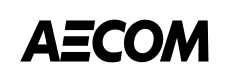 4225 Executive Square, Suite 1400La Jolla, CA 92037858.812.9292	Fax: 858.812.92937% Discount ($2016)3% Discount ($2016)7% Discount ($2016)3% Discount ($2016)Economic Competitiveness BenefitsEconomic Competitiveness BenefitsEconomic Competitiveness Benefits Travel Time Savings $                       124.9$                       211.6 Mode Shift Vehicle Operating Savings $                         28.0$                         47.7 Bus Travel Time Savings  $                           5.5$                           9.4 Bus Operating Savings $                           0.9$                           1.5 Inventory Savings $                           0.0$                           0.1 Freight Operating Savings $                         37.2$                         61.3 Bike Mode Shift Vehicle Operating Savings $                           1.2$                           2.1 Safety Benefits  Safety Benefits  Safety Benefits  Mode Shift Safety Savings $                         28.7$                         49.6 Bike Mode Shift Safety Savings $                           1.3$                           2.2 State of Good Repair Benefits   State of Good Repair Benefits   State of Good Repair Benefits   Maintenance Savings  $                           0.5$                           0.4 Residual Value  $                         14.7$                         36.6 Environmental Sustainability Benefits   Environmental Sustainability Benefits   Environmental Sustainability Benefits   Idling Emissions Reductions $                           0.2$                           0.4 Idling CO2 Savings $                           1.1$                           1.1 Mode Shift Emissions Savings $                           4.3$                           6.9 Mode Shift CO2 Savings $                           4.1$                           4.1 Freight Idling Emissions Savings $                           0.5$                           0.9 Freight Idling CO2 Savings $                           0.2$                           0.2 Bike Mode Shift Emissions Savings $                           0.2$                           0.3 Bike Mode Shift CO2 Savings $                           0.2$                           0.2 Total Benefits $                       253.8$                       436.6Total Cost $                       206.5$                       239.4Benefit-Costs Ratio 1.231.82 Scenario20202025203020352040Baseline77,801 82,161 86,765 91,627 96,761 Build 73,225 76,369 79,648 83,068 86,635 Decrease in Traffic Volumes4,577 5,792 7,117 8,559 10,127 2020202020252025203020302035203520402040NBSBNBSBNBSBNBSBNBSBScenarioLane TypeTravel Time for Corridor (Minutes)Travel Time for Corridor (Minutes)Travel Time for Corridor (Minutes)Travel Time for Corridor (Minutes)Travel Time for Corridor (Minutes)Travel Time for Corridor (Minutes)Travel Time for Corridor (Minutes)Travel Time for Corridor (Minutes)Travel Time for Corridor (Minutes)Travel Time for Corridor (Minutes)BaselineGP Lane18.716.320.417.722.217.222.717.623.318.9BuildGP Lane17.015.818.617.217.416.417.816.821.617.0BuildManaged Lane13.913.715.214.914.113.914.514.215.214.1Travel Time SavingsGP Lane1.60.51.80.54.80.84.90.81.71.9Travel Time SavingsManaged Lane4.82.65.22.88.03.38.23.48.14.8Category of TravelHourly Value of Travel Time Savings ($2016)Personal$ 13.28Business$25.64All Purpose*$13.85Commercial Truck Driver $27.47 Operating Cost Component$/VMTGas, maintenance, and tires $         0.17 Depreciation $         0.12 Total  $         0.29 Vehicle Based$2016 Fuel-Oil Costs  $             23.98 Truck/Trailer Lease or Purchase Payments $                8.84 Repair and Maintenance  $                6.50 Truck Insurance Premiums  $                2.98 Driver Based Driver Pay (Adjusted per TIGER BCA Guidance) $             27.47 Driver Benefits $                5.30 Total $             75.85 Baseline (2021-2040)Build (2021-2030)Build (2031-2040)*O&M Costs - General Purpose and Managed Lanes $/Lane Mile$/Lane Mile$/Lane MileO&M Costs - General Purpose and Managed Lanes  $                      14,200  $                  7,300  $                14,200 O&M Costs - General Purpose and Managed Lanes  $                      14,200  $                  7,300  $                14,200 Rate per 100M VMTRate per 100M VMTCarCarBusFatalities1.10080.5Injured persons80.062867.59857143Crashes190.307662.08428571Category% of occurrenceAIS 1 – Minor88.46%AIS 2 – Moderate8.28%AIS 3 – Serious2.39%AIS 4 – Severe0.69%AIS 5 – Critical 0.18%CategoryFraction of VSLRecommended Monetary Value ($2016M)AIS 1 – Minor.003$0.029AIS 2 – Moderate.0047$0.451AIS 3 – Serious.105$1.008AIS 4 – Severe.266 $2.554AIS 5 – Critical.593 $5.693CONOXPM2.5PM10VOCCO2*201516.770.910.010.160.6532202511.460.280.010.10.27434203510.260.20.010.050.21397CONOXPM2.5PM10**VOCCO2*20155.838.670.480.2970.73265520253.262.080.090.2970.24228320352.891.140.030.2970.162177PollutantTruck Class 8a (g/hour of operation)Truck Class 8b (g/hour of operation)Weighted Average Emissions (g/hour of operation)VOC3.5184.2183.868THC3.5654.273.9175CO26.54834.47330.5105Nox35.75842.34539.0515PM2.51.071.1141.092PM101.1631.2111.187Value of Emissions Reduced2016$ Unit Carbon Monoxide$0 $/short ton Volatile Organic Compounds$1,873 $/short ton Nitrogen Oxides$7,381 $/short ton Particulate Matter$337,668 $/short ton 20202025203020352040Social Cost of Carbon $             47.00  $       52.00  $   56.00  $   62.00  $   67.00 Adjusted $             47.74  $       52.82  $   56.89  $   62.98  $   68.06 Value per Ton ($2016)1,916 Value per Truck ($2016)22,987 Asset TypeConstruction TypeAssumed Useful LifeResidual Value ApplicableGeneral Purpose and Managed Lanes New - Asphalt20General Purpose and Managed Lanes New - Concrete30General Purpose and Managed Lanes Concrete Pavement Reconstruction30General Purpose and Managed Lanes Asphalt Pavement Rehabilitation10BridgesWiden 25BridgesReconstruction75Bus InfrastructureBus Slip New Concrete30Bus InfrastructurePark and Ride Facility 20Bike Trail Bike Trail 202020202020252025203020302035203520402040NBSBNBSBNBSBNBSBNBSBScenarioLane TypeTravel Time for Corridor (Minutes)Travel Time for Corridor (Minutes)Travel Time for Corridor (Minutes)Travel Time for Corridor (Minutes)Travel Time for Corridor (Minutes)Travel Time for Corridor (Minutes)Travel Time for Corridor (Minutes)Travel Time for Corridor (Minutes)Travel Time for Corridor (Minutes)Travel Time for Corridor (Minutes)BaselineGP Lane18.716.320.417.722.217.222.717.623.318.9BuildGP Lane17.015.818.617.217.416.417.816.821.617.0BuildManaged Lane13.913.715.214.914.113.914.514.215.214.1Travel Time SavingsGP Lane1.60.51.80.54.80.84.90.81.71.9Travel Time SavingsManaged Lane4.82.65.22.88.03.38.23.48.14.820212025203020352040Total Annual Reduction in Travel Time  - General Purpose Lanes74,14599,497143,449189,717222,5812,967,232Annual Reduction in Travel Time - Managed Lanes  334,613473,957485,035444,722393,5618,890,746Annual Reduction in Travel Time Including Passengers - Managed Lanes123,823166,160239,560316,828371,7104,955,277Annual Reduction in Travel Time Including Passengers - General Purpose Lanes558,804791,508810,008742,685657,24714,847,54620212025203020352040Total Commercial Truck Operating Hours   42,188    58,916    55,603    51,141    45,452  1,041,597 20212025203020352040TotalTotal Operating Hours Avoided33,86941,45646,15650,90656,114925,82720212025203020352040Total Reduced Fatalities0.100.120.140.180.182.87Reduced Injuries7.08.29.712.512.5200.5Reduced Crashes17.520.624.431.331.4503.2Annual Accidents Avoided by MAIS typeAnnual Accidents Avoided by MAIS typeAnnual Accidents Avoided by MAIS typeAnnual Accidents Avoided by MAIS typeAnnual Accidents Avoided by MAIS typeAnnual Accidents Avoided by MAIS typeAnnual Accidents Avoided by MAIS type20212025203020352040TotalFatalities0.10.10.10.20.22.9MAIS 50.10.10.10.10.12.2MAIS 40.00.00.00.10.10.9MAIS 30.30.30.40.50.58.1MAIS 20.80.91.11.41.422.7MAIS 15.86.88.110.410.4166.7Property Damage Only17.520.624.431.331.4503.220212025203020352040Total CO (short tons)       29.96        46.77        44.23        44.31        42.03        853.05 NOX (short tons)         3.71          5.44          4.97          4.79          4.41          95.59 PM2.5 (short tons)         0.06          0.09          0.09          0.08          0.08             1.69 PM10 (short tons)         0.10          0.19          0.15          0.15          0.11             2.89 SO2 (short tons)         0.12          0.36          0.16          0.16          0.13             3.84 VOC (short tons)       99.92     295.54     241.51     241.51     221.00     4,666.92 CO2 (metric tons) 1,290.21  1,780.04  1,800.93  1,791.41  1,707.18   34,319.27 20212025203020352040Total CO (short tons)167.5134.5159.6182.9183.73,385.4NOX (short tons)9.13.33.93.63.698.6PM2.5 (short tons)0.10.10.10.20.22.9PM10 (short tons)1.61.21.40.90.925.9VOC (short tons)6.03.23.83.73.885.1CO2 (metric tons)4,821.44,621.65,484.26,421.96,449.3113,145.8Constituent Cost ComponentGeneral Purpose Lanes General Purpose Lanes Constituent Cost ComponentGP Lanes (Existing – Concrete Pave. Reconstruction)GP Lanes (Existing – Asphalt Pave. Rehab)Construction Capital $                             50,521,900  $                                    9,824,000 R/W (and Utilities) $                               4,748,400  $                                                   -   Professional (Design, PM, CM) $                             15,702,200  $                                    3,053,300 TOTAL $                             70,972,500  $                                  12,877,300 Constituent Cost ComponentManaged Lanes Managed Lanes Constituent Cost ComponentExpress Lanes (New - Asphalt)Express Lanes (New - Concrete)Construction Capital $                             36,888,600  $                                  30,837,100 R/W (and Utilities) $                                  416,500  $                                    2,374,200 Professional (Design, PM, CM) $                             11,465,000  $                                    9,584,200 TOTAL $                             48,770,100  $                                  42,795,500 StructuresStructuresStructuresStructuresStructuresConstituent Cost ComponentBig Thompson River Bridges (Widen)UPRR Bridges (Full Reconstruction)Kendall Parkway (Additional to UPRR)Poudre River Bridges (Full Reconstruction)GWRR Bridges (Widen)Construction Capital $        2,599,000  $      7,370,400  $    4,806,800  $ 15,887,400  $6,095,200 R/W (and Utilities) $             40,400  $         947,400  $                  -    $      435,200  $     97,300 Professional (Design, PM, CM) $           807,800  $      2,290,700  $    1,494,000  $   4,937,800  $1,894,400 TOTAL $        3,447,200  $    10,608,500  $  6,300,800  $ 21,260,400  $8,086,900 Constituent Cost ComponentBus Related InfrastructureBus Related InfrastructureConstituent Cost ComponentBus Slip Ramps (New - Concrete)Park and RideConstruction Capital$                                               2,376,700$         2,741,100R/W (and Utilities)$                                               1,132,300$         1,477,500Professional (Design, PM, CM)$                                                  738,700$            805,300TOTAL$                                               4,247,700$        5,023,9002021202520302031*20352040TotalAnnual Operations and Maintenance Cost ($M)1.01.01.014.31.41.436.8Annual O&M Cost discounted at 7% ($2016)0.70.50.45.20.40.313.8Annual O&M Cost discounted at 3% ($2016)0.90.80.79.20.80.723.7Discount RateDiscount Rate7% ($2016M)3% ($2016M)I-25 Project Capital Costs$192.7$215.7I-25 Project  O&M Costs$13.8$23.7Total Costs$206.5$239.4Capital CostUseful LifeUseful Life RemainingResidual ValueDiscounted Residual ValueDiscounted Residual ValueDiscounted Residual ValueHighway$2016MYears%$2016M7% ($2016)3% ($2016)3% ($2016)Express Lanes (New – Asphalt)48.8205%2.20.61.21.2Express Lanes (New – Concrete)42.83037%14.13.67.87.8GP Lanes (Existing – Concrete Pave. Reconstruction)71.03037%23.46.113.013.0GP Lanes (Existing - Asphalt Pave. Rehab)12.9100%-0.00.00.0Bus Related Infrastructure Bus Slip Ramps (New - Concrete)4.23037%1.40.40.40.8Park and Ride Facility5.0205%0.2.06.06.1StructuresBig Thompson River Bridges (Widen)3.42524%0.70.20.20.4UPRR Bridges (Full Reconstruction)10.67575%7.11.81.83.9Kendall Parkway (Additional to UPRR)6.37575%4.21.11.12.3Poudre River Bridges (Full Reconstruction)21.37575%14.33.73.77.9GWRR Bridges (Widen)8.12524%1.70.50.51.0Bike TrailBike trail 1.3205%.06.01.01.03Total Cost 235.7Total Residual Value*$70.8$18.3$18.3$39.2Managed and General Purpose Lanes Managed and General Purpose Lanes Managed and General Purpose Lanes 7% Discount ($2016)3% Discount ($2016) Travel Time Savings $                    124.9$                    211.6 Idling Emissions Reductions $                         0.2$                         0.4 Idling CO2 Savings $                         1.1$                         1.1 Mode Shift Emissions Savings $                         4.3$                         6.9 Mode Shift CO2 Savings $                         4.1$                         4.1 Mode Shift Vehicle Operating Savings $                      28.0$                      47.7 Mode Shift Safety Savings $                      28.7$                      49.6 Maintenance Savings  $                         0.5$                         0.4 Residual Value  $                      15.1$                      37.7 Transit Benefits  Transit Benefits  Transit Benefits 7% Discount ($2016)3% Discount ($2016) Bus Travel Time Savings  $                         5.5$                         9.4 Bus Operating Savings $                         0.9$                         1.5 Freight Benefits  Freight Benefits  Freight Benefits 7% Discount ($2016)3% Discount ($2016) Inventory Savings $                         0.0$                         0.1 Freight Operating Savings $                      37.2$                      61.3 Freight Idling Emissions Savings $                         0.5$                         0.9 Freight Idling CO2 Savings $                         0.2$                         0.2 Bike Path Benefits  Bike Path Benefits  Bike Path Benefits 7% Discount ($2016)3% Discount ($2016) Bike Mode Shift Emissions Savings $                         0.2$                         0.3 Bike Mode Shift CO2 Savings $                         0.2$                         0.2 Bike Mode Shift Vehicle Operating Savings $                         1.2$                         2.1 Bike Mode Shift Safety Savings $                         1.3$                         2.2 Total Benefits  $                   254.2  $                   437.7 Economic Competitiveness Benefits SummaryEconomic Competitiveness Benefits SummaryEconomic Competitiveness Benefits Summary7% Discount ($2016)3% Discount ($2016) Travel Time Savings $   124.9$   211.6 Mode Shift Vehicle Operating Savings $      29.2$      49.8 Bus Travel Time Savings  $        5.5$        9.4 Bus Operating Savings $        0.9$        1.5 Inventory Savings $        0.0$        0.1 Freight Operating Savings $      37.2$      61.3 Bike Mode Shift Vehicle Operating Savings $        1.2$        2.120212025203020352040TotalTravel Time Savings ($M)10.014.817.218.419.0328.6Travel time Savings @ 7 percent ($2016M)7.28.06.75.13.7124.9Travel time Savings @ 3 percent ($2016M)8.711.311.410.59.3211.620212025203020352040TotalTravel time Savings ($M )0.50.60.70.81.014.8Travel time Savings @ 7 percent ($2016M)0.30.30.30.20.25.5Travel time Savings @ 3 percent ($2016M)0.40.50.50.50.59.420212025203020352040TotalAnnual Car Trips Avoided (Million)1.21.51.722.32.235.6Annual VMT Avoided (Million)9.110.612.6161.616.2260.0Operating Savings ($M)2.73.23.848.44.977.9Operating savings 7% Discount ($2016M)1.91.71.513.41.029.2Operating savings 3% Discount ($2016M)2.32.42.527.62.449.820212025203020352040TotalCommercial Truck Operating Hours42,18858,91655,60351,14145,4521,041,597Operating Savings ($M)         3.2          4.6          4.5          4.2          3.8        83.6 Operating savings 7% Discount ($2016M)         2.3          2.5          1.7          1.2          0.8        33.6 Operating savings 3% Discount ($2016M)         2.8          3.5          2.9          2.4          1.9        55.2 20212025203020352040TotalInventory Savings ($M)     0.004      0.006      0.006      0.005      0.005  0.11 Inventory savings 7% Discount ($2016M)     0.003      0.003      0.002      0.001      0.001  0.04 Inventory savings 3% Discount ($2016M)     0.004      0.005      0.004      0.003      0.002  0.07 20212025203020352040TotalTotal Operating Hours Avoided66569271573174614,252Operating Savings ($M)0.10.10.10.10.12.3Operating savings 7% Discount ($2016M)0.10.10.00.00.00.9Operating savings 3% Discount ($2016M)0.10.10.10.10.11.5Safety Benefits SummarySafety Benefits SummarySafety Benefits Summary7% Discount ($2016)3% Discount ($2016) Mode Shift Safety Savings $      30.0$      51.8 Bike Mode Shift Safety Savings $        1.3$        2.220212025203020352040Total Cost Savings from Fatalities Avoided ($2016M)           1.0             1.2          1.5          2.1          2.2        32.2 Cost Savings from MAIS 5 Accidents Avoided ($2016M)           0.4             0.5          0.7          0.9          1.0        14.5 Cost Savings from MAIS 4 Accidents Avoided ($2016M)           0.1             0.1          0.1          0.2          0.2          2.8 Cost Savings from MAIS 3 Accidents Avoided ($2016M)           0.3             0.4          0.5          0.6          0.7          9.5 Cost Savings from MAIS 2 Accidents Avoided ($2016M)           0.4             0.5          0.6          0.8          0.8        12.0 Cost Savings from Property Damage Only Accidents Avoided ($2016M)           0.2             0.2          0.3          0.4          0.4          5.6 Cost Savings from MAIS 1 Accidents Avoided ($2016M)           0.1             0.1          0.1          0.1          0.1          1.9 Total           2.4             3.0          3.7          5.1          5.4        78.5 Accidents and Fatalities Avoided Savings 7% Discount ($2016M)           1.7             1.6          1.4          1.4          1.1        28.7 Accidents and Fatalities Avoided Savings 3% Discount ($2016M)           2.1             2.3          2.5          2.9          2.7        49.6 Environmental Sustainability  Benefits Summary Environmental Sustainability  Benefits Summary Environmental Sustainability  Benefits Summary 7% Discount ($2016)3% Discount ($2016) Idling Emissions Reductions $        0.2$        0.4 Idling CO2 Savings $        1.1$        1.1 Mode Shift Emissions Savings $        4.3$        6.9 Mode Shift CO2 Savings $        4.1$        4.1 Freight Idling Emissions Savings $        0.5$        0.9 Freight Idling CO2 Savings $        0.2$        0.2 Bike Mode Shift Emissions Savings $        0.2$        0.3 Bike Mode Shift CO2 Savings $        0.2$        0.220212025203020352040Total$M$M$M$M$M$MCO ------NOX 0.030.040.040.040.030.7PM2.5 0.020.030.030.030.030.6PM100.020.030.030.030.030.6VOC 0.000.000.000.000.000.1CO2 0.060.090.100.110.122.0Total Emissions Savings from VHT Reduction0.10.20.20.20.24.0Total Emissions Savings at 7% discount ($2016)0.10.10.10.10.12.1Total Emissions Savings at 3% discount ($2016)0.10.20.10.10.12.620212025203020352040Total$M$M$M$M$M$MCO ------NOX 0.070.020.030.030.030.73PM2.5 0.030.040.050.060.060.97PM100.540.400.470.300.308.74VOC 0.010.010.010.010.010.16CO2 0.230.240.310.400.456.67Total Emissions Savings from VHT Reduction0.880.710.870.800.8417.27Total Emissions Savings at 7% discount ($2016)0.660.440.420.340.308.79Total Emissions Savings at 3% discount ($2016)0.760.540.570.460.4111.44State of Good Repair  Benefits Summary State of Good Repair  Benefits Summary State of Good Repair  Benefits Summary 7% Discount ($2016)3% Discount ($2016) Maintenance Savings  $      15.6$      38.0 Residual Value  $      15.1$      37.720212025203020352040Total$M$M$M$M$M$M Maintenance Savings  0.20.20.2(0.2)(0.2)(0.0) Residual Value  76.676.6Total State of Good Repair  Savings 0.20.20.2(0.2)76.476.6Total State of Good Repair  Savings at 7% discount ($2016)0.10.10.1(0.1)15.115.6Total State of Good Repair  Savings at 3% discount ($2016)0.20.10.1(0.1)37.638.0